D.R. n. 39IL RETTOREVISTO		lo Statuto del Politecnico di Bari adottato ai sensi della Legge 20 dicembre 2010, n. 240;VISTA 		la legge n. 170 del 1.07.2003 ed in particolare l’art. 1 comma 1 lett. B;VISTO		il D.M. 976 del 29 dicembre 2014 ed in particolare l’art. 2 “Tutorato ed attività didattico-integrative, propedeutiche e di recupero”, tabella 3;VISTO		il Decreto Ministeriale n. 827 del 15 ottobre 2013 di definizione delle linee generali di indirizzo per la programmazione triennale 2013-2015;VISTO		il Piano Strategico di Ateneo 2013-2015 approvato il 26 marzo 2014; VISTO		il progetto POP – Promozione Orientamento e Placement per il quale è stato richiesto il finanziamento al MIUR a valere sulle risorse messe a disposizione per la programmazione triennale 2013-2015;CONSIDERATO che tra le azioni specifiche del progetto è prevista quella relativa al Tutoraggio (PEER-Tutorage);VISTA 	la delibera del Senato Accademico del 22 Settembre 2015;ACCERTATA la disponibilità finanziaria;DECRETAART. 1 (Indizione e Finalità)E’ indetta una selezione, per titoli, per l’attribuzione di n. 26 assegni per l’incentivazione delle attività di tutorato, riservata agli studenti del Politecnico di Bari iscritti ai Corsi di Laurea Magistrale, ai Corsi di Laurea Magistrale a ciclo unico (IV e V Anno) e ai Corsi di Dottorato di ricerca in relazione a ciascun Dipartimento, sede e corso di studio, secondo la tabella sottostante. Il servizio di tutorato, orientato nei confronti degli studenti iscritti ai primi anni dei corsi di laurea o ai primi anni dei Corsi di Laurea Magistrale a Ciclo Unico (studente junior), deve rispondere alle esigenze di orientamento, informazione, assistenza dello studente nonché di attiva partecipazione alle iniziative universitarie e si pone l’obiettivo di migliorare le condizioni e la qualità dell’apprendimento anche al fine di ridurre i tassi di abbandono, la durata media degli studi e il numero dei fuori corso. Si esplica attraverso le seguenti azioni:1.	Fornire informazioni, accogliere e supportare lo studente junior nel percorso di inserimento universitario e nell’organizzazione dello studio;2.	Identificare i problemi che sono d’ostacolo al regolare iter di studio e supportare lo studente junior nel superamento degli stessi;3.	Erogare percorsi didattici integrativi nelle discipline di base, d’intesa con i docenti titolari dei corsi;4.	Fornire supporto personalizzato “on demand” agli studenti presi in carico.ART.2 (Requisiti)Sono ammessi a partecipare alla selezione tutti gli studenti, regolarmente iscritti per l’A.A. 2015/16, ai Corsi di Laurea Magistrale, ai Corsi di Laurea Magistrale a ciclo unico (IV e V anno) e ai Corsi di Dottorato di ricerca che abbiano conseguito una media pesata dei voti degli esami delle materie appartenenti a SSD di Matematica, Fisica e Chimica del percorso di studi della Laurea Triennale o dei primi tre anni della Laurea Magistrale a ciclo unico, non inferiore a 25/30.E’ possibile partecipare al bando anche prima di perfezionare l’iscrizione. La verifica dell’avvenuta iscrizione all’a.a. 2015/2016 sarà effettuata d’ufficio a seguito dell’esito della procedura di selezione e costituisce condizione imprescindibile per la nomina. Lo status di studente è requisito per l’ammissione alla selezione e per la fruizione dell’assegno e dovrà pertanto permanere per tutto il periodo di svolgimento della procedura concorsuale e del rapporto contrattuale. I candidati iscritti ai dottorati di ricerca, devono essere in possesso di un diploma di laurea conseguito non necessariamente presso lo stesso Dipartimento per cui è indetta la selezione. Possono partecipare alla selezione anche gli iscritti ai Corsi di dottorato di ricerca di cui il Politecnico di Bari è sede consorziata.E’ ammessa la presentazione di una sola domanda di ammissione.ART. 3 (Domanda di partecipazione) Per gli studenti iscritti a Lauree Magistrali, Lauree Magistrali a ciclo unico la domanda deve essere compilata esclusivamente su apposito modulo allegato A al presente bando;Per gli studenti iscritti a Dottorati di ricerca la domanda deve essere compilata esclusivamente su apposito modulo allegato B al presente bando.La domanda di partecipazione, debitamente firmata, pena l’esclusione, potrà essere, entro il termine perentorio del 29 febbraio 2016 :Presentata direttamente, nei giorni dal lunedì al giovedì dalle ore 10.00 alle ore 12.00 e il martedì dalle ore 15.00 alle ore 17.00 alla Direzione Generale – Ufficio Protocollo (Via Amendola, 126/B – Bari);Spedita tramite raccomandata con avviso di ricevimento al Magnifico Rettore di questo Politecnico, Via Amendola, 126/B – Bari. A tal fine farà fede il timbro a data dell’ufficio postale accettante.L’Amministrazione non assume alcuna responsabilità nel caso di dispersione di comunicazioni dipendente da inesatte indicazioni del recapito da parte del candidato o da mancata o tardiva comunicazione del cambiamento di recapito indicato nella domanda, né per eventuali disguidi postali o telegrafici o comunque imputabili a fatto di terzi, a caso fortuito o forza maggiore.Ai sensi dell’art. 39 comma 1 del D.P.R. 28.12.2000, n.445, la sottoscrizione dell’istanza non è soggetta ad autenticazione, ma all’istanza dovrà essere allegata copia fotostatica di un valido documento d’identità del sottoscrittore.	Alla domanda dovranno essere allegati documenti e titoli che si ritengono utili ai fini della selezione. Al momento della presentazione della domanda, la suddetta documentazione potrà essere esibita in autocertificazione o con dichiarazioni sostitutive di atto di notorietà, ai sensi del D.P.R. 28.12.2000, n.445.	L’amministrazione si riserva la facoltà di procedere ad idonei controlli sulla veridicità delle dichiarazioni contenute nella domanda di partecipazione e può disporre in ogni momento, con provvedimento motivato, l’esclusione dalla selezione per difetto dei requisiti prescritti.ART. 4 (Commissione giudicatrice)	Il conferimento degli assegni per l’attività di tutorato avverrà sulla base di una selezione operata da una Commissione giudicatrice, nominata dal Rettore.ART. 5 (Criteri di valutazione)	La commissione giudicatrice prenderà in esame esclusivamente le domande degli studenti che sono in possesso dei requisiti di cui all’art.2.	Per la valutazione, la Commissione dispone di 70 punti che saranno così ripartiti:Per gli studenti iscritti a Lauree Magistrali a ciclo unico:Media pesata dei voti esami sulle materie attinenti la Matematica, la Fisica e la Chimica: fino ad un massimo di 30 punti; Media pesata dei voti esami delle materie dei primi tre anni diviso crediti acquisibili nei primi tre anni per numero crediti effettivamente acquisiti nei primi tre anni: fino ad una massimo di 30 punti;Precedenti esperienze di collaborazione con l’Ateneo che possano indicare conoscenza dell’ambiente universitario (part-time, precedenti esperienze di tutorato e di tutorato alla pari, rappresentanze studentesche riconosciute dall’Ateneo): fino ad un massimo di 10 punti.  Per gli studenti iscritti a Lauree Magistrali: Media pesata dei voti esami sulle materie attinenti la Matematica, la Fisica e la Chimica del Corso di Laurea di provenienza: fino ad un massimo di 30 punti; Media pesata degli esami sostenuti per il conseguimento della Laurea moltiplicata per un fattore uguale a (13- n) /10 dove n è il numero di anni di permanenza nel corso di studi: fino ad un massimo di 30 punti.Precedenti esperienze di collaborazione con l’Ateneo che possano indicare conoscenza dell’ambiente universitario (part-time, precedenti esperienze di tutorato e di tutorato alla pari, rappresentanze studentesche riconosciute dall’Ateneo): fino ad un massimo di 10 punti.Per gli studenti iscritti a Dottorati di Ricerca:Voto di laurea Specialistica/Magistrale: fino ad un massimo di 30 punti;Esperienze pregresse di collaborazione con l’Ateneo (co.co.co, contratti di lavoro a tempo determinato, contratti a progetto, tutorato): fino ad un massimo di 30 punti.Esperienze didattiche presso Enti Pubblici o Privati: fino a 10 punti; ART. 6 (Graduatoria di merito)Per ciascun Dipartimento saranno formulate graduatorie differenziate per corso di studio di accesso (Laurea Magistrale e Dottorato di ricerca) e per l’eventuale sede di servizio, nel rispetto delle indicazioni di cui all’art. 1	Le graduatorie saranno pubblicate sull’Albo ufficiale on line e sulla pagina web dell’area Orientamento, Tutorato e Placement poliba.it/didattica e studenti. La pubblicazione ha valore di comunicazione ufficiale e notifica nei confronti dei candidati selezionati; non è previsto, pertanto, l’invio di comunicazioni al domicilio.	I candidati potranno presentare ricorso al Rettore avverso le decisioni della Commissione giudicatrice, entro 10 giorni dalla data di pubblicazione dell’esito della selezione.	Gli assegni saranno conferiti nel rispetto della graduatoria di merito. Nell’ipotesi di parità di punteggio si darà precedenza all’iscritto che non beneficia di borsa di studio ed in subordine alla minore età.	Il Politecnico, nel caso in cui non fossero prodotte candidature per una sede di servizio o tipologia di corso di studio di accesso indicate in relazione ad un Dipartimento, si riserva di attingere alle graduatorie degli idonei formulate per lo stesso Dipartimento. Inoltre in caso di esaurimento delle graduatorie sarà possibile attingere da graduatorie degli idonei di altri Dipartimenti. ART. 7 (Accettazione e rinunce)	Nel termine perentorio di dieci giorni lavorativi dalla pubblicazione delle graduatorie, i candidati vincitori dovranno presentarsi presso il Settore Segreterie e Servizi agli Studenti – Ufficio Tasse e Diritto allo Studio per sottoscrivere la dichiarazione di accettazione del conferimento dell’assegno, pena la decadenza.	In caso di mancata accettazione dell’assegno, lo stesso sarà messo a disposizione degli idonei, secondo l’ordine della graduatoria.	Contestualmente all’accettazione i vincitori dovranno dichiarare di non incorrere nei divieti e nelle incompatibilità previsti dal presente bando.ART. 8 (Durata e adempimenti)L’attività di tutor prevede un impegno di 150 ore.L’inizio dell’attività in ciascuna sede, sarà comunicata dal Referente per il Servizio di tutorato, individuato tra i docenti all’interno di ciascun Dipartimento, che avrà il ruolo di coordinatore e garante del regolare svolgimento delle attività. Il differimento della data di inizio o l’interruzione dell’attività di tutorato non potrà comunque essere superiore a trenta giorni.Gli studenti tutor iscritti al dottorato coadiuveranno il Responsabile del Servizio di tutorato nel coordinamento delle attività degli studenti tutor assegnati allo stesso Dipartimento.L’assegnista è tenuto a compilare il registro delle presenze che, unitamente ad una relazione sull’attività svolta controfirmata dal Responsabile, dovrà essere consegnata al Settore Segreterie e Servizi agli Studenti – Ufficio Tasse e Diritto allo Studio –  a conclusione del servizio di tutorato.ART. 9 (Incompatibilità)	L’assegno è compatibile con le borse erogate dall’A.D.I.S.U. (Azienda Pubblica per il Diritto allo Studio) di cui all’art. 8 della ex legge n. 390/91.L’assegno è incompatibile con altro assegno ex D.M. 198/2003, con l’attività di tutorato alla pari e con le collaborazioni degli studenti ai sensi dell’art.13 della legge 390/91. Pertanto, lo studente che risulti collocato utilmente nelle graduatorie relative sia al tutorato che in quelle delle precitate collaborazioni, dovrà optare, all’atto della stipula del contratto, per l’una o l’altra attività da espletare nell’anno di vigenza delle graduatorie. Il titolare di assegno, decade dal medesimo nei seguenti casi:mancata accettazione dell’assegno entro il termine fissato;ingiustificato mancato inizio o ritardo dell’attività;ingiustificata interruzione dell’attività, rinuncia agli studi o trasferimento ad altro Ateneo;mancata osservanza dei doveri derivanti dalle attività di cui trattasi.Gli studenti che, nel corso dell’attività di tutorato, dovessero conseguire la laurea magistrale o il titolo di Dottorato di Ricerca, decadendo dallo status di studente, non potranno portare a compimento l’incarico e dovranno darne tempestiva comunicazione. L’Ateneo si riserva, comunque, di consentire il proseguimento del rapporto nell’ipotesi di ore residuali inferiori o pari a 50.ART. 10 (Compenso)Il compenso è pari a Euro 1.500,00 lordi e verrà corrisposto in unica soluzione, ad ultimazione del monte ore complessivo (150 ore) della prestazione, previa consegna al Settore Segreterie e Servizi agli Studenti – Ufficio Tasse e Diritto allo Studio della relativa documentazione di cui all’Art. 8.	Ove gli studenti non potranno portare a compimento l’incarico secondo quanto previsto al comma 4 dell’art. 9 del presente bando, il compenso sarà corrisposti in relazione al numero di ore di attività effettivamente svolte.L’assegno dà luogo a trattamento previdenziale (contributo INPS Legge 335/1995) ed è esente da IRPEF (art. 4 Legge 476/1984).L’attività di tutorato non configura in alcun modo un rapporto di lavoro subordinato.ART.11 (Responsabile del Procedimento)Il Responsabile del Procedimento è la Sig.ra Adriana Ruggiero (Settore Segreterie e Servizi agli Studenti – Ufficio Tasse e Diritto allo Studio – Via Amendola, n.126/B – 70126 Bari – adriana.ruggiero@poliba.it – Tel. 080/5962578).	ART.12 (Trattamento dei dati personali)	Ai sensi del Decreto Legislativo 30.06.2003 n.196 e s.m. e i., si informa che il Politecnico di Bari si impegna a rispettare il carattere riservato delle informazioni fornite dal candidato. Tali dati saranno trattati solo per le finalità connesse e strumentali alla selezione ed alla eventuale stipula del contratto.Il presente bando sarà reso pubblico per via telematica al sito poliba.it/Albo ufficiale on line.Bari, 26.01.2016								IL RETTORE							f.to Prof. Ing. Eugenio Di SciascioIl Responsabile del procedimento: Sig.ra Adriana RuggieroIl Responsabile dell’Ufficio: Sig.ra Ida GirottiIl Responsabile del Settore: Dott. Dimitri PatellaIl Dirigente Responsabile: Dott. Antonio Romeo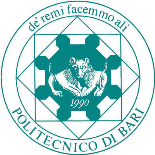 Politecnico di Bari____________________Direzione Gestione Risorse E Servizi IstituzionaliSettore Segreterie e Servizi agli StudentiUfficio Tasse e Diritto allo StudioDIPARTIMENTON. ASSEGNISEDE DI SERVIZIODENOMINAZIONE CORSO DI STUDIO/SCUOLA DI DOTTORATO DI ACCESSOIngegneria Meccanica, Matematica e Management6Bari Magistrale Ingegneria GestionaleMagistrale Ingegneria MeccanicaIngegneria Meccanica, Matematica e Management1Taranto Magistrale Ingegneria GestionaleMagistrale Ingegneria MeccanicaIngegneria Meccanica, Matematica e Management1BariDottorato di ricerca in Ingegneria Meccanica e GestionaleIngegneria Elettrica e dell’Informazione5BariMagistrale Ingegneria Elettrica Magistrale Ingegneria ElettronicaMagistrale Ingegneria delle TelecomunicazioniMagistrale Ingegneria dell’Automazione Magistrale Ingegneria InformaticaIngegneria Elettrica e dell’Informazione1BariDottorato di Ricerca in Ingegneria Elettrica e dell'Informazione Scienze dell’Ingegneria Civile e dell’Architettura4BariMagistrale a ciclo unico ArchitetturaMagistrale a ciclo unico Ingegneria Edile – ArchitetturaScienze dell’Ingegneria Civile e dell’Architettura1BariDottorato di Ricerca in Architettura, Innovazione e PatrimonioDottorato di Ricerca in Ingegneria Civile e dell’Architettura Ingegneria Civile, Ambientale, del Territorio, Edile e di Chimica5BariMagistrale Ingegneria Civile  Magistrale Ingegneria dei Sistemi Edilizi Magistrale Ingegneria per l’Ambiente e il TerritorioIngegneria Civile, Ambientale, del Territorio, Edile e di Chimica1Taranto Magistrale Ingegneria Civile  Magistrale Ingegneria dei Sistemi Edilizi Magistrale Ingegneria per l’Ambiente e il TerritorioIngegneria Civile, Ambientale, del Territorio, Edile e di Chimica1BariDottorato di ricerca in Rischio e Sviluppo Ambientale, Territoriale ed Edilizio 